Frie Skolers Lærerforening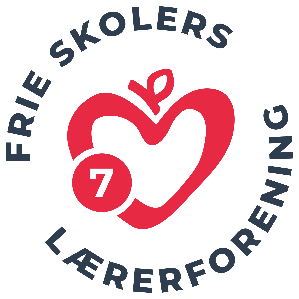 Kandidatur til poster i kreds 7Kredsgeneralforsamling d.30. marts 2022 kl. 18:00-21:00. Globalhagen, Mellemfolkeligt Samvirke, Fælledvej 12, 2200 København NJeg stiller op til valg:(sæt x. Det er muligt at stille op til flere poster):____ Kredsnæstformand____ Kredsbestyrelsesmedlem____ Suppleant til kredsbestyrelsen____ Kredsrevisor____ suppleant til kredsrevisor             Navn:	_________________________________________Adresse: 	_________________________________________Postnr./by:_________________________________________Tlf./ e-mailadresse:	_________________________________________Skole:	__________________________________________________________________________UnderskriftKandidatur skal være kredsformanden i hænde senest 3 uger før (den 8. marts 2022) afholdelsen af generalforsamlingenmri@fsl.dk